royaume du Maroc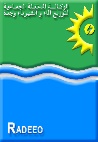 Régie autonome Intercommunale de distribution d’eau et d’électricité d’OujdaAvis d'appel d'offres ouvert national n°85/EA/2023Le 16/01/2024 à 12 heures 30 min, il sera procédé, dans les bureaux de la R.A.D.E.E.O, sis à Hay Al Hikma, Avenue Houria Oujda à l'ouverture des plis relatifs à l’appel d'offres ouvert national sur offres de prix, n°85/EA/2023 pour la fourniture de matériel informatique a la RADEEO : Terminal de collecte de données (PDA) durci.Le dossier d'appel d'offres doit être téléchargé à partir du portail des marchés publics accessible à l’adresse : www.marchespublics.gov.ma.L'estimation des coûts des prestations établie par le maître d'ouvrage est fixée à la somme de 228 000,00 (Deux Cent Vingt Huit Mille Dirhams).Le cautionnement provisoire est fixé à la somme de 4 000.00 (Quatre Mille Dirhams).Le contenu, la présentation ainsi que le dépôt des dossiers des concurrents doivent être conformes aux dispositions des articles 30 à 34 du décret relatif aux marchés publics.Les concurrents doivent déposer leurs dossiers par voie électronique dans le portail des marchés publics accessible à l'adresse www.marchespublics.gov.ma.Les prospectus, notices ou autres documents techniques exigés par le dossier d'appel d'offres doivent être déposés dans un pli fermé au bureau d’ordre de la R.A.D.E.E.O, sis à Hay Al Hikma, Avenue Houria Oujda au plus tard le jour ouvrable précédant la date d’ouverture des plis ou remis séance tenante au président de la commission d'ouverture des plis.Les pièces justificatives à fournir sont celles prévues par l'article n°14 du règlement de consultation.